Информация об итогах районного конкурса декоративно-прикладного творчества «Золотые ручки»30.05.2022 года в Центре детского творчества Автозаводского района были подведены итоги районного конкурса декоративно-прикладного творчества «Золотые ручки». Конкурс организован в рамках празднования года народного искусства и нематериального культурного наследия народов России. Организаторы конкурса Центр детского творчества Автозаводского района совместно с управлением общего образования Автозаводского района ставили целью конкурса поддержку и развитие декоративно-прикладного творчества среди школьников Автозаводского районаКонкурс проходил по двум номинациям:«В каждой избушке – свои игрушки». В этой номинации были представлены работы, стилизованные под народные промыслы Нижегородской области – Семеновская матрешка, Хохломская роспись, Городецкая роспись, Казаковская филигрань и т.д.В номинации «Из бабушкиного сундука» ребята изготовили народные куклы, или куклы, представленные в народных костюмах.В Конкурсе приняли участие 130 школьников из 21 образовательной организации Автозаводского района: №№: 5, 12, 27, 30, 43, 59, 111, 119, 124, 125, 127, 130, 133, 136, 137, 144, 162, 165, 170, 179, МБУ ДО «ЦДТ Автозаводского района». Всего на конкурс было представлено 126 работ.Победители и призеры конкурса будут награждены электронными грамотами Управления общего образования Автозаводского района.С итогами Конкурса можно ознакомиться в группе художественного отдела Центра детского творчества Автозаводского района: https://vk.com/hyd.otdel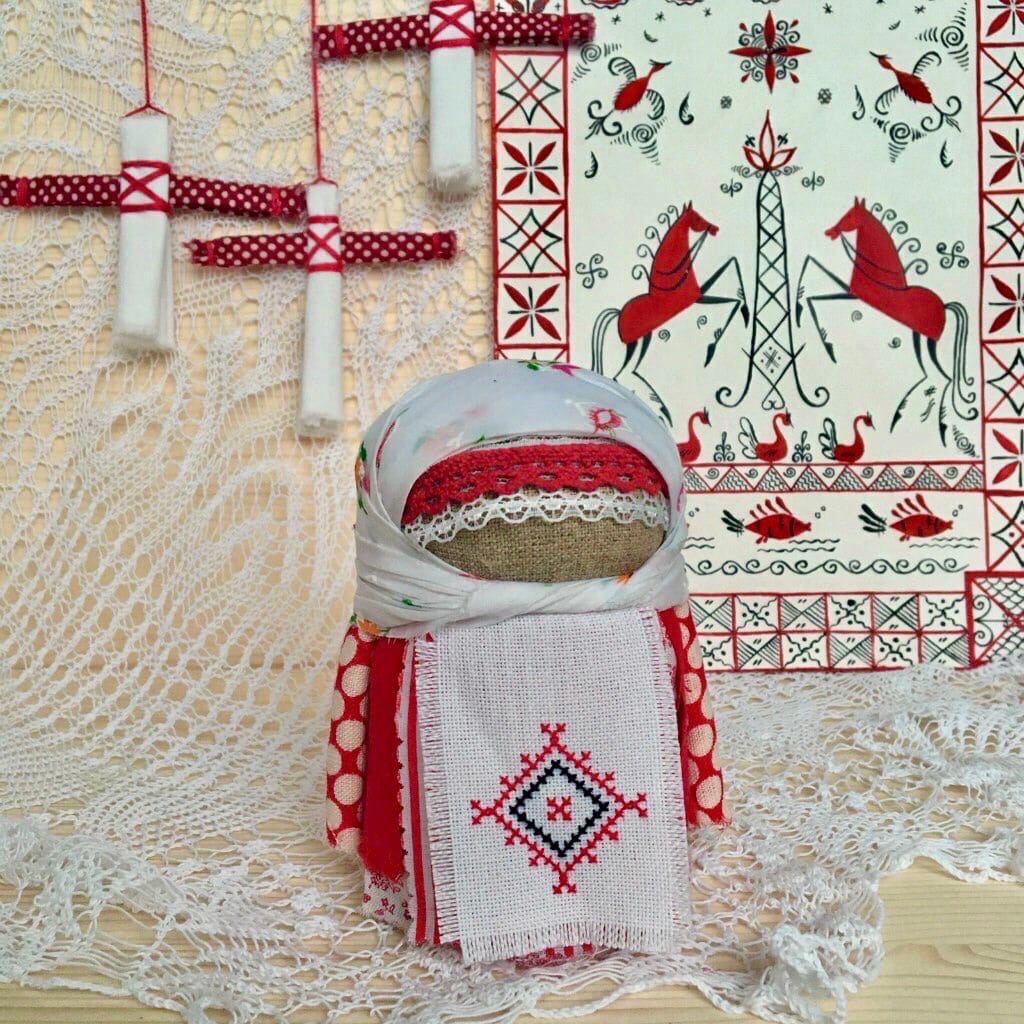 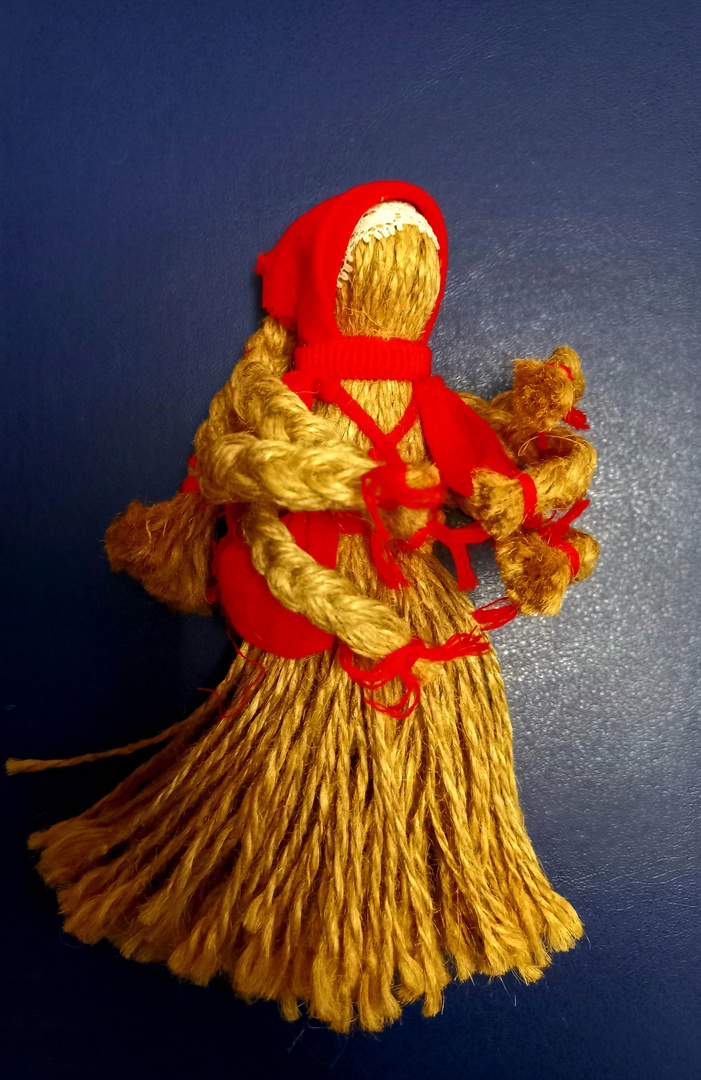 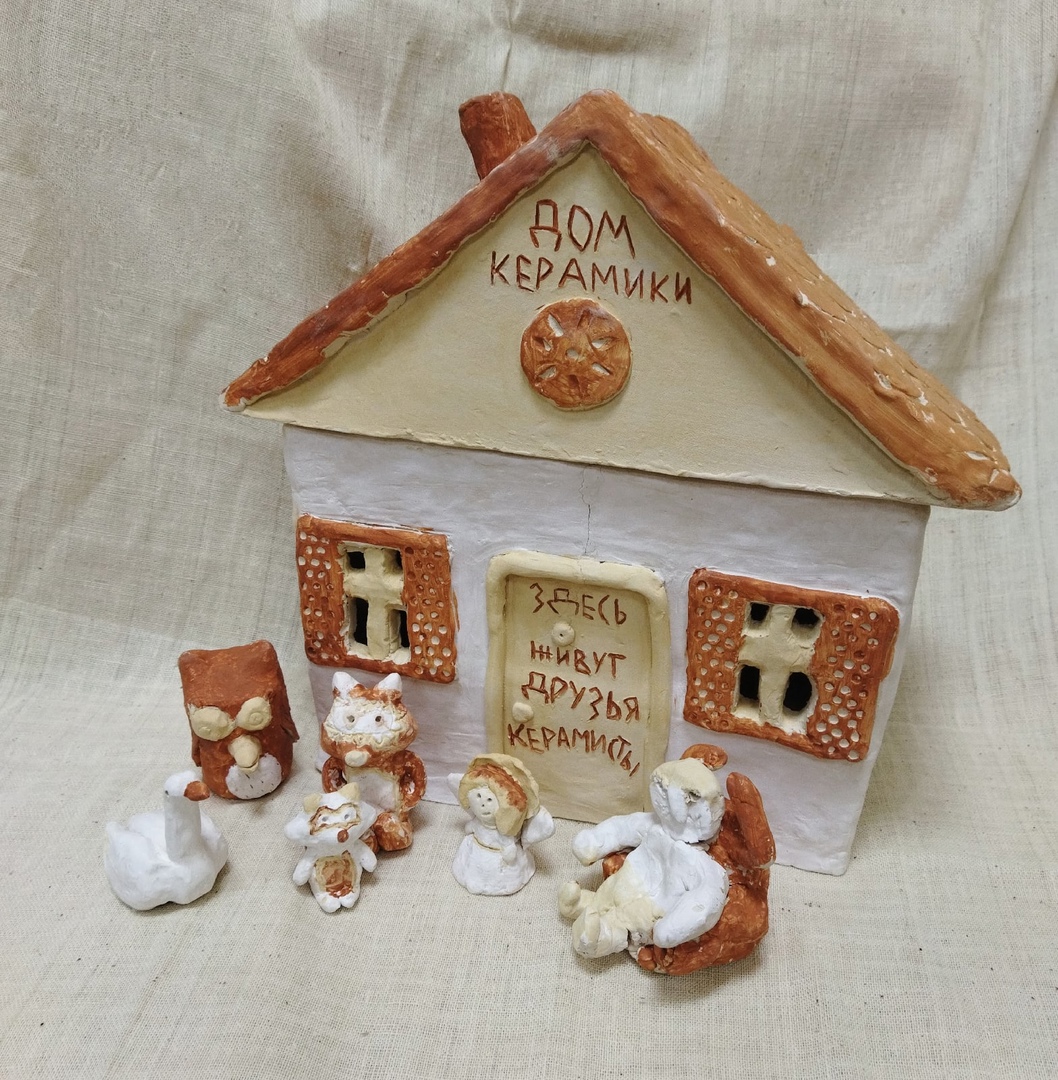 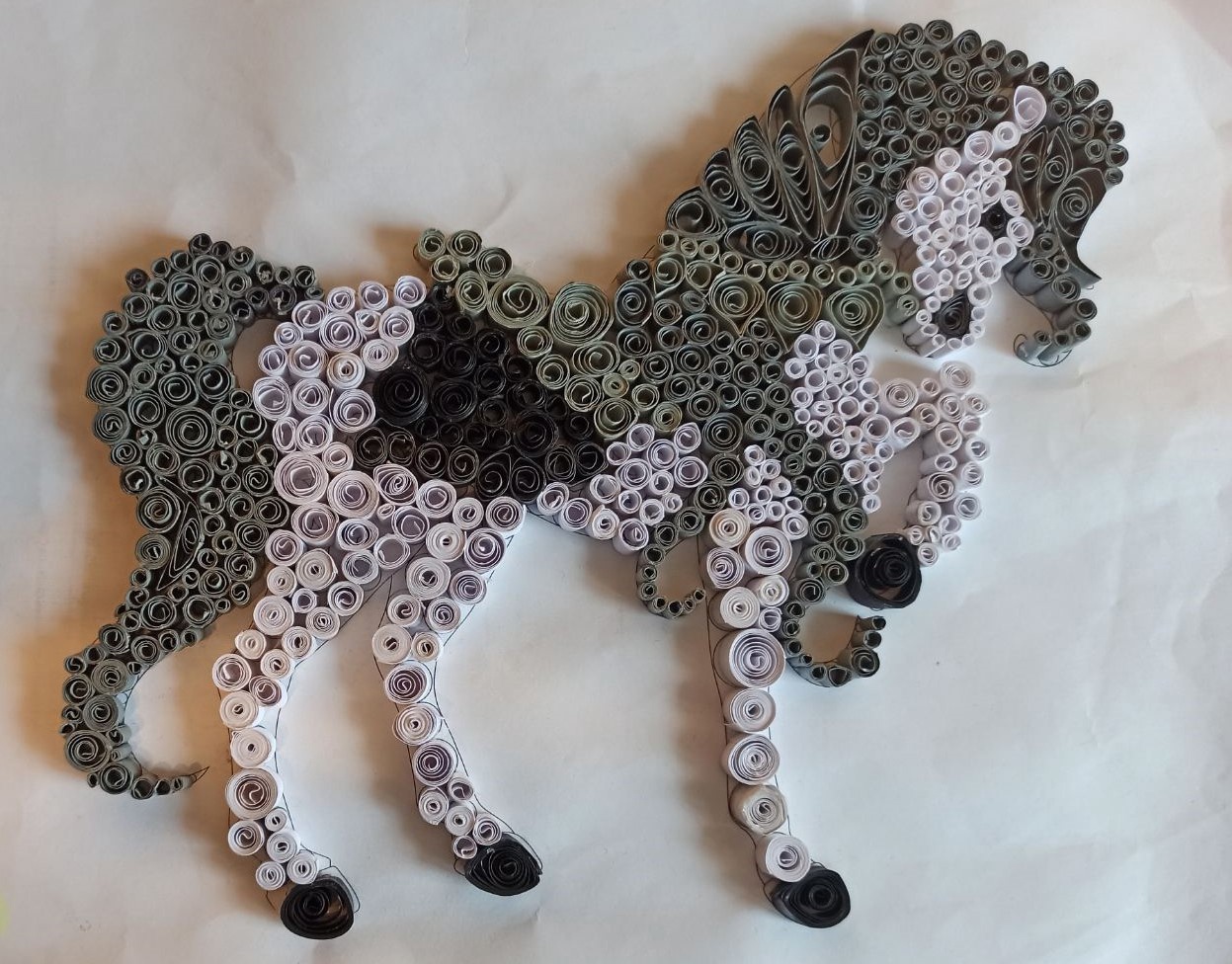 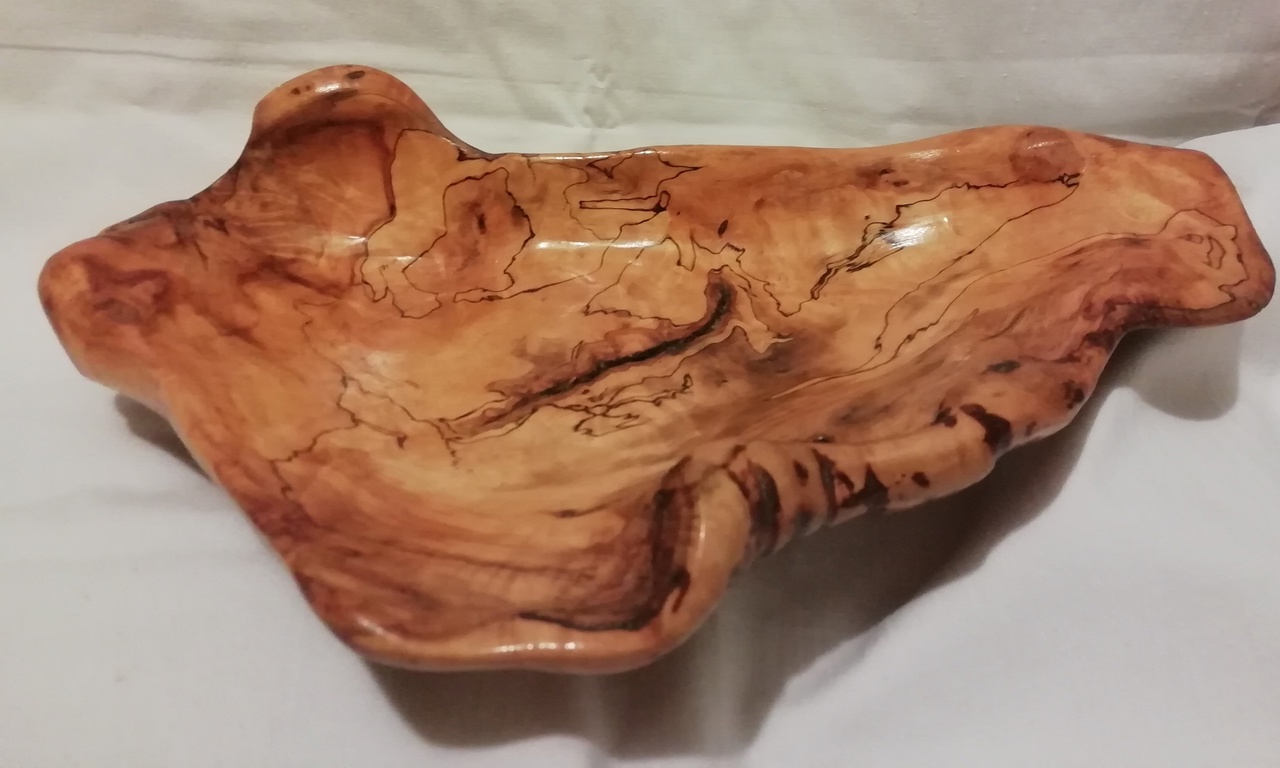 